PENGARUH PROFITABILITAS, LIKUIDITAS, DAN UKURAN PERUSAHAAN TERHADAP OPINI AUDIT GOING CONCERN PADA PERUSAHAAN SEKTOR PERTAMBANGAN YANG TERDAFTAR DI BURSA EFEK INDONESIASKRIPSIDisusun Untuk Memenuhi Persayaratan DalamMemperoleh Gelar Sarjana EkonomiJurusan Akuntansi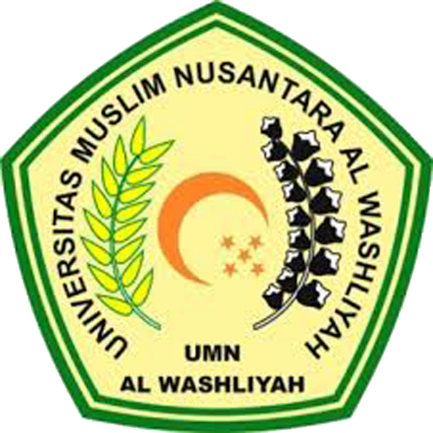 OLEH :ANNISA LUBISNPM 153224112FAKULTAS EKONOMI JURUSAN AKUNTANSIUNIVERSITAS MUSLIM NUSANTARA AL WASHLIYAHMEDAN2019